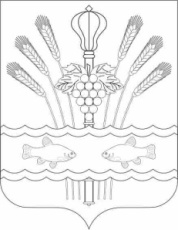 РОССИЙСКАЯ ФЕДЕРАЦИЯРОСТОВСКАЯ ОБЛАСТЬМУНИЦИПАЛЬНОЕ ОБРАЗОВАНИЕ«КОНСТАНТИНОВСКОЕ ГОРОДСКОЕ ПОСЕЛЕНИЕ»АДМИНИСТРАЦИЯКОНСТАНТИНОВСКОГО ГОРОДСКОГО ПОСЕЛЕНИЯПОСТАНОВЛЕНИЕот 24.07.2023                       г. Константиновск	                     № 78.13/1076-ПОб утверждении Порядка организации парковок (парковочных мест) для легковых такси на дорогах общего пользования на территории Константиновского городского поселенияВ соответствии с Федеральным законом от 06.10.2003 № 131-ФЗ «Об общих принципах организации местного самоуправления в Российской Федерации», статьёй 28 Федерального закона от 29 декабря 2022 года № 580-ФЗ «Об организации перевозок пассажиров и багажа легковым такси в Российской Федерации, о внесении изменений в отдельные законодательные акты Российской Федерации и о признании утратившими силу отдельных положений законодательных актов Российской Федерации», руководствуясь подпунктом 6 пункта 1 статьи 33 Устава муниципального образования «Константиновское городское поселение», Администрация Константиновского городского поселения постановляет:1. Утвердить:1.1. Порядок организации парковок (парковочных мест) для легковых такси на дорогах общего пользования на территории Константиновского городского поселения (приложение №1).1.2 Перечень парковок (парковочных мест) для легковых такси на дорогах общего пользования на территории Константиновского городского поселения (приложение № 2).2. Признать утратившим силу постановление Администрации Константиновского городского поселения № 78.13/1075-П от 20.07.2023 года «Об утверждении Порядка организации парковок (парковочных мест) для легковых такси на дорогах общего пользования на территории Константиновского городского поселения».3. Настоящее постановление вступает в силу со дня его опубликования, распространяется на правоотношения возникшие с 01 сентября 2023 года и подлежит размещению на официальном сайте Администрации Константиновского городского поселения.4. Контроль за исполнением настоящего постановления возложить на заместителя главы Администрации Константиновского городского поселения А. В. Агаркова.Глава Администрации Константиновского городского поселения                                            А. А. КазаковПостановление вносит:Отдел муниципального хозяйстваАдминистрации Константиновского городского поселенияПриложение № 1 к постановлениюАдминистрации Константиновского городского поселенияот 24.07.2023 № 78.13/1076-ППорядок организации парковок (парковочных мест) для легковых такси на дорогах общего пользования на территории Константиновского городского поселения (далее – Порядок)1. Порядок устанавливает требования к организации парковок (парковочных мест) для легковых такси на дорогах общего пользования на территории Константиновского городского поселения (далее – парковки), общие требования к оборудованию парковок. 2. В настоящем Порядке используются следующие понятия:легковое такси – легковой автомобиль, используемый для осуществления перевозок пассажиров и багажа на основании публичного договора фрахтования;парковка (парковочное место) легкового такси – специально обозначенное и обустроенное место, являющееся, в том числе частью автомобильной дороги и (или) примыкающее к проезжей части и (или) тротуару, обочине, эстакаде или мосту, либо являющееся частью подэстакадных или подмостовых пространств, площадей и иных объектов улично-дорожной сети, зданий, строений или сооружений и предназначенное для организованной стоянки легковых такси (далее – стоянки);служба заказа легкового такси – юридическое лицо или индивидуальный предприниматель, которым предоставлено право на осуществление деятельности по получению от лица, имеющего намерение стать фрахтователем, и (или) передаче лицу, имеющему намерение стать фрахтовщиком, заказа легкового такси в целях последующего заключения ими публичного договора фрахтования легкового такси (далее – деятельность службы заказа легкового такси);заказ легкового такси – обращение, содержащее информацию о намерении заключить публичный договор фрахтования легкового такси.3. Уполномоченным органом по ведению перечня парковок (парковочных мест) для легковых такси на дорогах общего пользования на территории Константиновского городского поселения является Администрации Константиновского городского поселения. 4. Стоянки легкового такси размещаются в местах повышенного спроса на перевозки пассажиров и багажа на участках улично-дорожной сети, расположенных в зонах жилой застройки, автовокзалов (автостанций), объектов культуры, медицинских организаций и других объектов. 5. Стоянки создаются в целях организации движения и стоянки легковых такси в ожидании пассажиров, регулирования процесса посадки (высадки) пассажиров в легковое такси, упорядочения осуществления таксомоторных перевозок, пресечения перевозок с нарушениями требований действующего законодательства.6. Стоянки размещаются на парковках общего пользования на территории Константиновского городского поселения в соответствии с приложением 2 к постановлению.7. Территория стоянки должна быть обозначена дорожными знаками и разметкой в соответствии с Правилами дорожного движения Российской Федерации.8. Стоянки используются на бесплатной основе.9. Юридические лица и индивидуальные предприниматели, осуществляющие перевозку пассажиров легковыми такси, обеспечивают соблюдение водителями такси требований настоящего Порядка. 10. Уполномоченный орган в течение десяти рабочих дней со дня получения в письменной или электронной форме заявления о начале функционирования, ликвидации, изменение сведений о стоянке легковых такси от индивидуальных предпринимателей или юридических лиц, вне зависимости от организационно - правовой формы вносит изменения в перечень парковок (парковочных мест) для легковых такси на дорогах общего пользования на территории Константиновского городского поселения.Приложение № 2 к постановлениюАдминистрации Константиновского городского поселенияот 24.07.2023 № 78.13/1076-ППеречень парковок (парковочных мест) для легковых такси на дорогах общего пользования на территории Константиновского городского поселения № п/пАдрес местонахождения стоянки для легковых таксиКоличество мест для стоянки легковых такси1.г. Константиновск, в районе пересечения ул. Комарова ул. Ленина 5Итого:5